У К Р А Ї Н АХОТИНСЬКА МІСЬКА РАДАПро відмову у затвердженні та наданні дозволу на  виготовленняпроектних документацій Розглянувши клопотання ТзОВ «Даймондс Корпорейшн», керуючись  Законом України «Про місцеве самоврядування в Україні», Земельним Кодексом України, Законом України «Про оренду землі», Законом України "Про землеустрій" та беручи до уваги рекомендації постійної комісії з питань містобудування, будівництва, земельних відносин та охорони природи, Хотинська міська радаВИРІШИЛА:         1. Відмовити ТзОВ «Даймондс Корпорейшн»  у наданні дозволу на проведення експертної грошової оцінки земельної ділянки площею 0,0200 га з метою її продажу, яка розташована в межах с. Атаки, кадастровий № 7325080200:01:001:0114 згідно  ст. 128 Земельного кодексу України.        2. Контроль за виконанням цього рішення покласти на постійну комісію міської ради з питань містобудування, будівництва, земельних відносин та охорони природи (В.Юзько).Міський голова 						        Андрій ДРАНЧУК17 сесія VIII скликання РІШЕННЯ №7 грудня 2021 р.			                                   		                           м. Хотин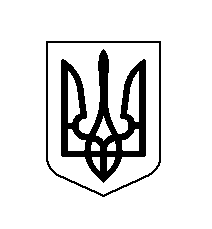 